RESIDENTIAL ACCESSORY STRUCTUREBUILDING PERMIT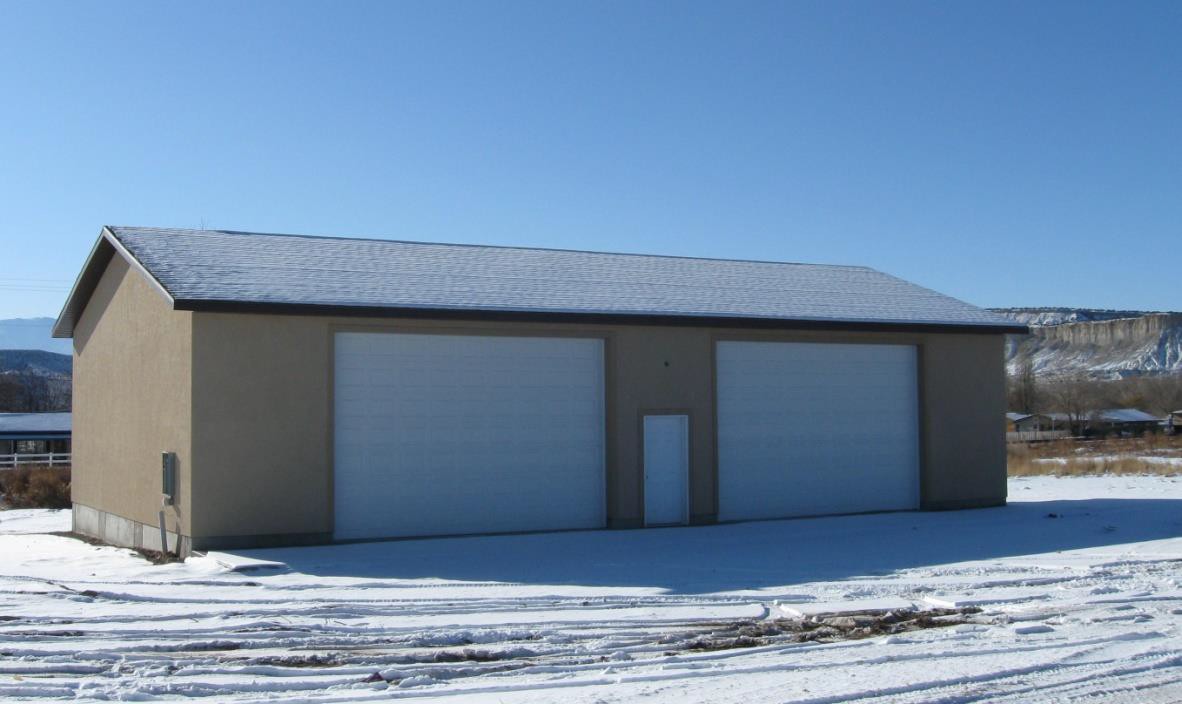 CARBON COUNTY BUILDING DEPARTMENT751 East 100 NorthSuite 2600Price, UT 84501Director of Planning435-636-3261Building Inspector435-636-3745Permit Tech 
435-636-3260Residential Accessory Structure Checklist:*All building permits are applied for online at www.carbonutah.com Completed and signed permit application through the application portal, including the contractor’s name and license number   A signed Owner/Builder Certification Form, if owner will be completing the work   A site plan drawn to scale showing lot shape and dimensions, showing the street, front of the lot, and the setbacks to property lines of all existing and proposed structuresIf the property is within the city limits of East Carbon, Helper, Price, Scofield Town, or Wellington, additional time may be necessary for city zoning approval and a zoning fee may be required.  Please contact the appropriate city for additional information.PDF/digital plans drawn to scale (not less than 1/4” = 1’) showing:Manufacturer’s engineered plans required Footing and foundation planWall framing, columns and beams with sizes – a cross section is preferredFloor framing, girder, joist and blocking sizes and spansRoof framing, rafter size and span or stamped truss sheet details (truss sheets may be deferred if on plan)Electrical plan (if applicable)Plumbing plan (if applicable)Heating cooling and ventilation plans (if applicable)Gas pipe sizing calculations (if applicable)Engineered WET stamped plans may be required for structures in the Scofield area D₀ Seismic zone, basement walls over 9’, unusual construction and the foundation design of all steel structures. Copies will not be accepted.NO APPLICATIONS WILL BE ACCEPTED WITHOUT ALL OF THE ITEMS THAT ARE LISTED ABOVE. 15 BUSINESS DAYS ARE NORMALLY REQUIRED TO PROCESS YOUR APPLICATION FOR APPROVAL.Work exempt from a building permit includes:Agricultural buildings that meet the requirements for the Utah agricultural building exemption Sheds and structures under 200 square feet *Agricultural buildings and sheds less than 200 square feet will require zoning approval for setbacksFences not over 7 feet highRetaining walls that are not over 4 feet high from bottom of footing to top of wall Sidewalks and drivewaysPainting, papering, tiling, carpeting, cabinets, counter tops, and similar finish work Prefabricated swimming pools less than 24 inches deepSwings and playground equipmentWindow awnings supported by an exterior wallDecks under 200 sq. feet, less than 30” above grade, not attached to dwelling & not main door.Additional forms & guides available at https://www.carbonutah.com  RESIDENTIALSITE PLAN REQUIREMENTSSITE PLANS: (See below for sample site plan)Drawn to scale with North arrow indicated.Show parcel shape and dimensions.Show  location  of  all  buildings,  existing  and  proposed  with  distances  between buildings and to property lines.Entrance/access direction and location of building for addressing purposes.Locations of: (buried and overhead)Powerline(s) –buried and overheadWaterline(s)Location of sewer or septic system (drain field)Utility easementsDedicated easements or rights of wayDitches and/or canalsLocations and names of roadsSite Plans/subdivision plats submitted electronically when possible N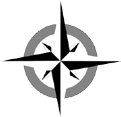 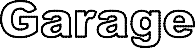 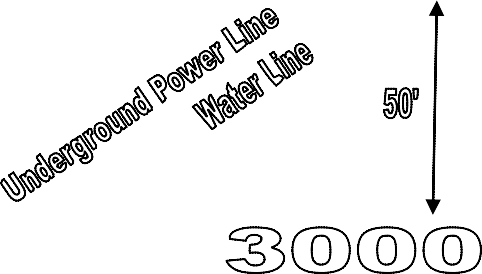 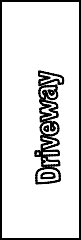 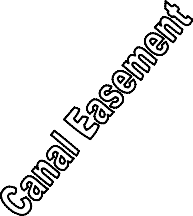 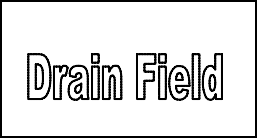 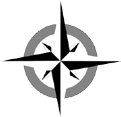 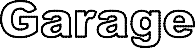 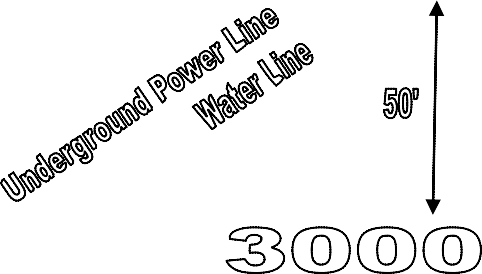 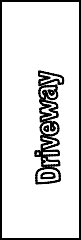 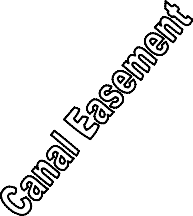 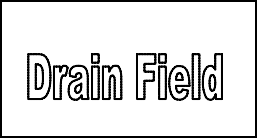 